Indicação n. 396/2017Excelentíssimo Senhor Presidente.	O Vereador LUIZ MAYR NETO apresenta a Vossa Excelência a presente INDICAÇÃO, nos termos do art. 127 e seguintes do Regimento Interno, para o devido encaminhamento ao Exmo. Sr. Prefeito Municipal para as providências cabíveis, nos seguintes termos:	Reforma da praça e campo de areia do Jardim Universo, situada na Rua Yoshito 	Matsutami, atrás da EMEB Yrma de Andrade Fiore. 	JUSTIFICATIVA	Atendo solicitações dos munícipes, este vereador esteve na praça e no campo de areia do Jardim Universo e constatou os problemas no campo de areia, com buracos, mato e entulhos, além dos refletores não funcionarem mais, tudo conforme fotos em anexo.	Assim sendo, requer o seu encaminhamento desta Indicação através de ofício ao Exmo. Sr. Prefeito Municipal para que tome conhecimento de seus termos e adote as medidas cabíveis a sua efetiva execução.	Sem mais, cumprimento com elevada estima e consideração.Valinhos, 01 de março de 2017.___________________________LUIZ MAYR NETOVereador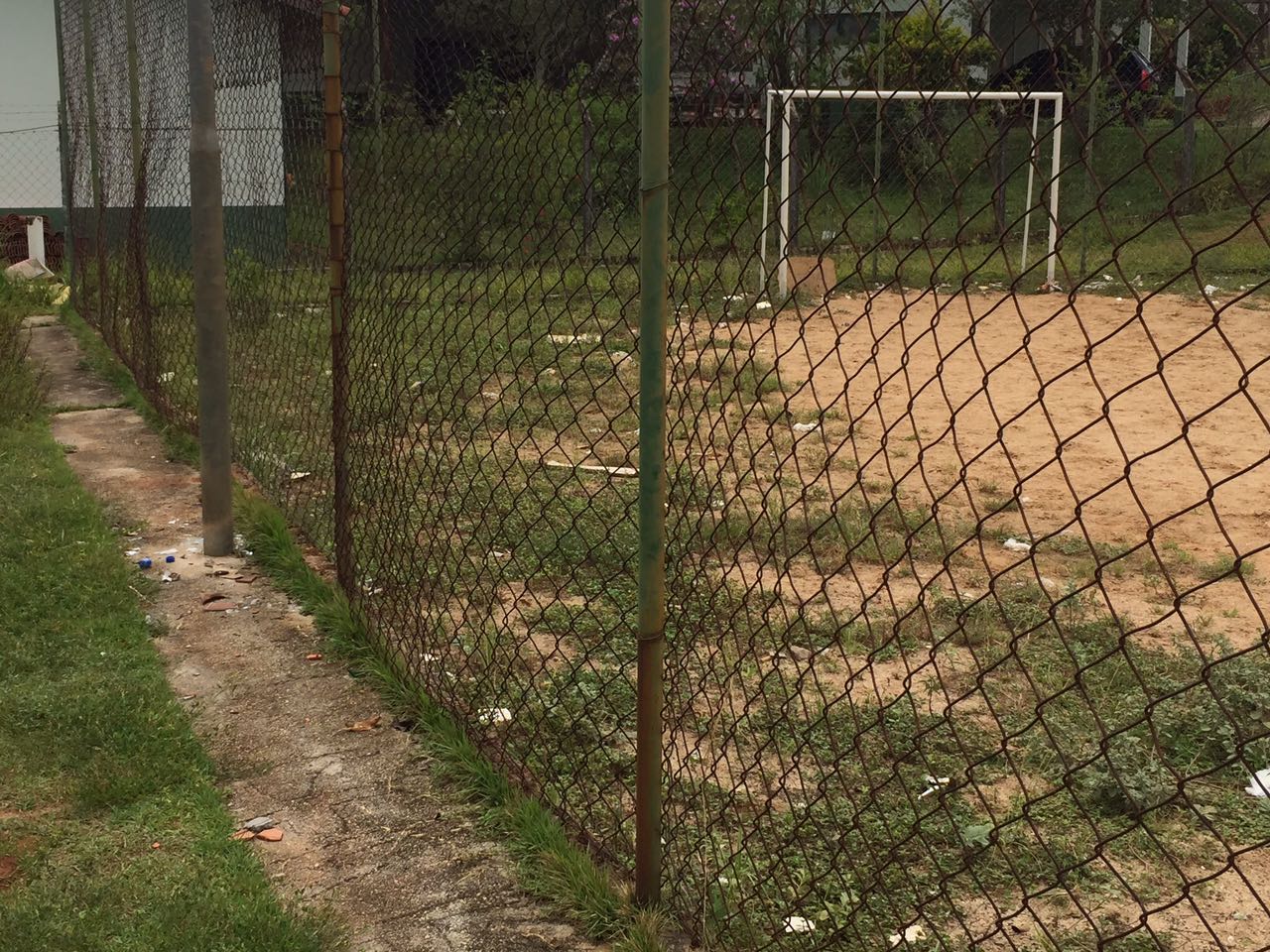 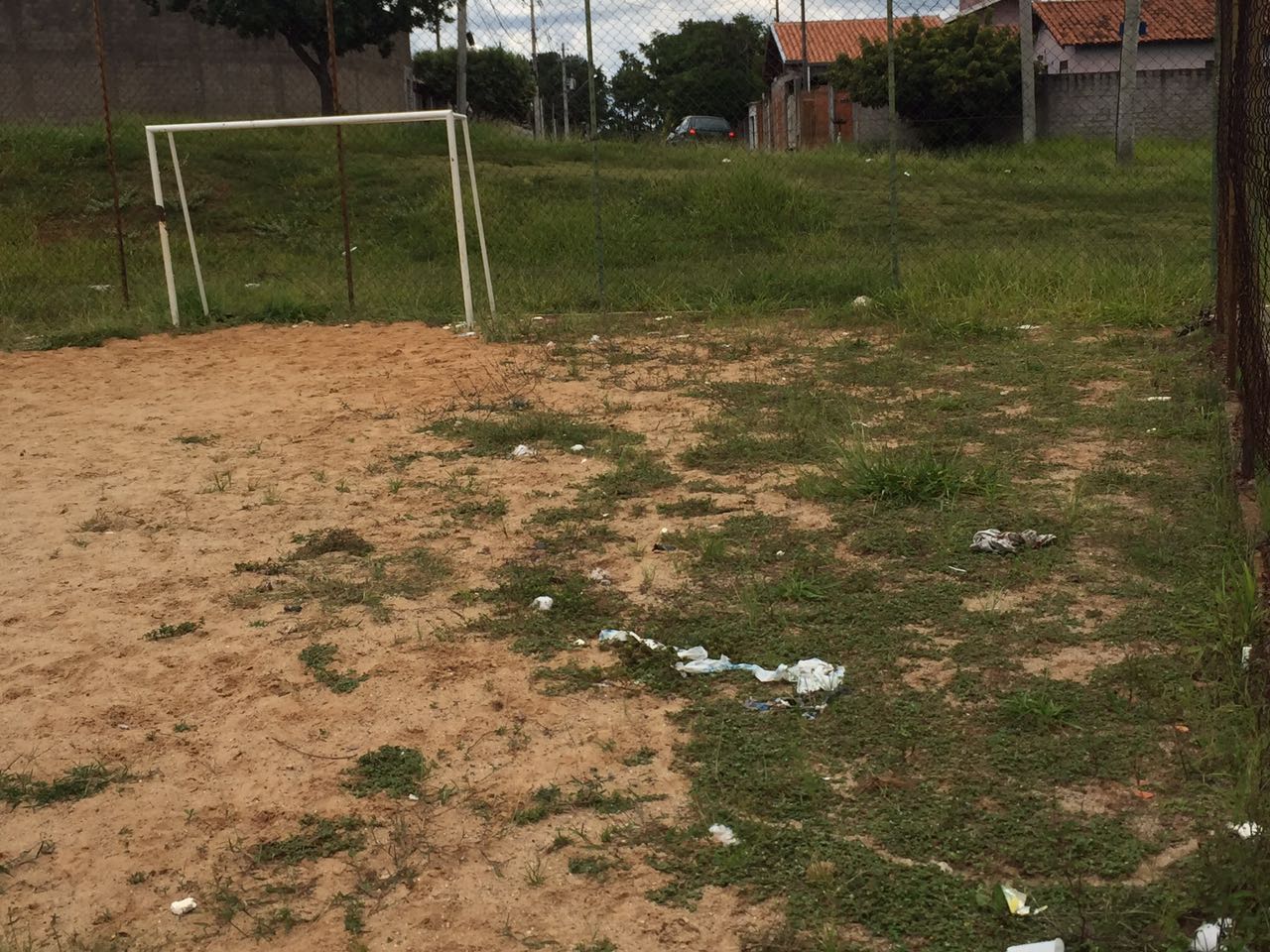 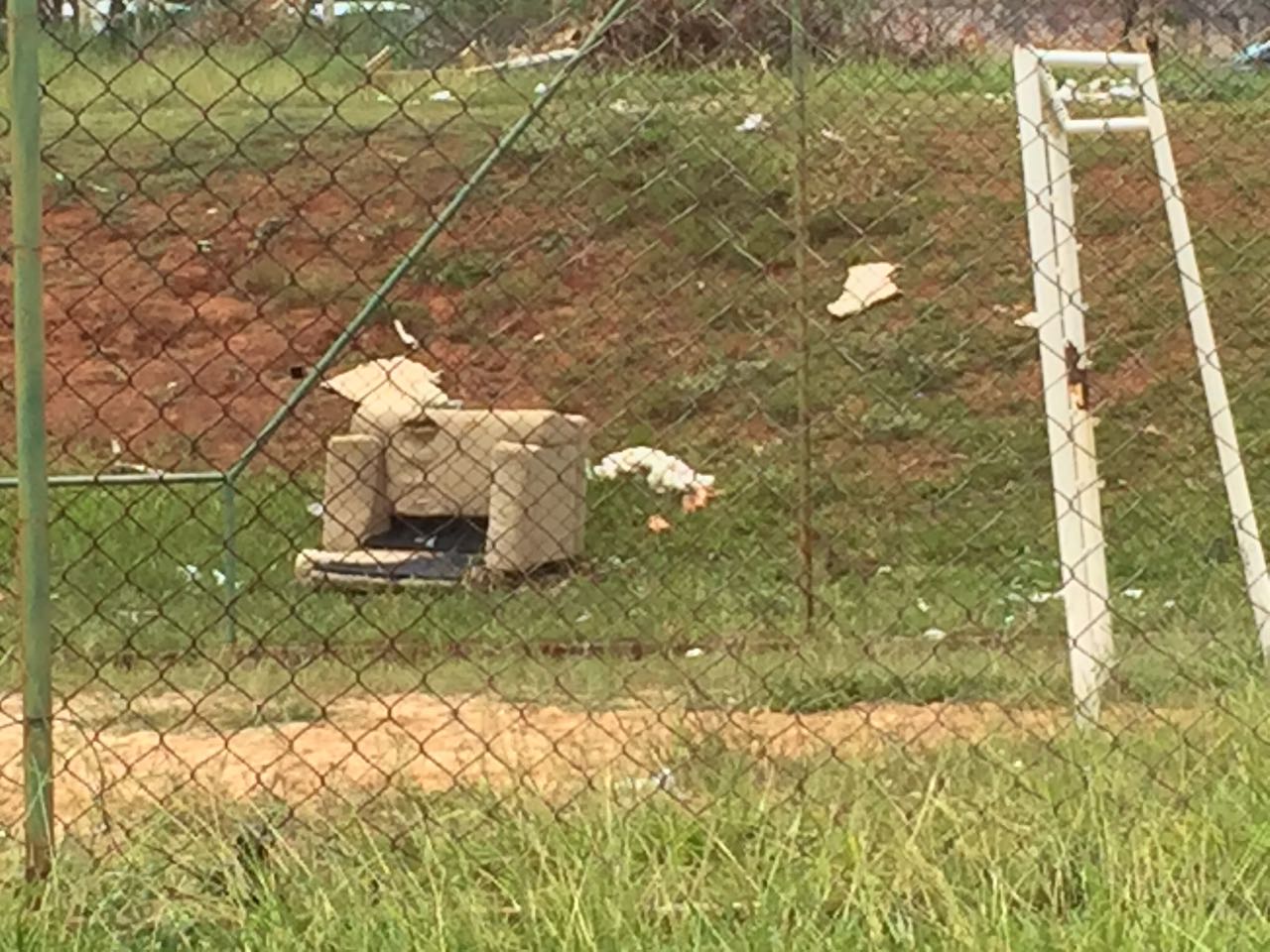 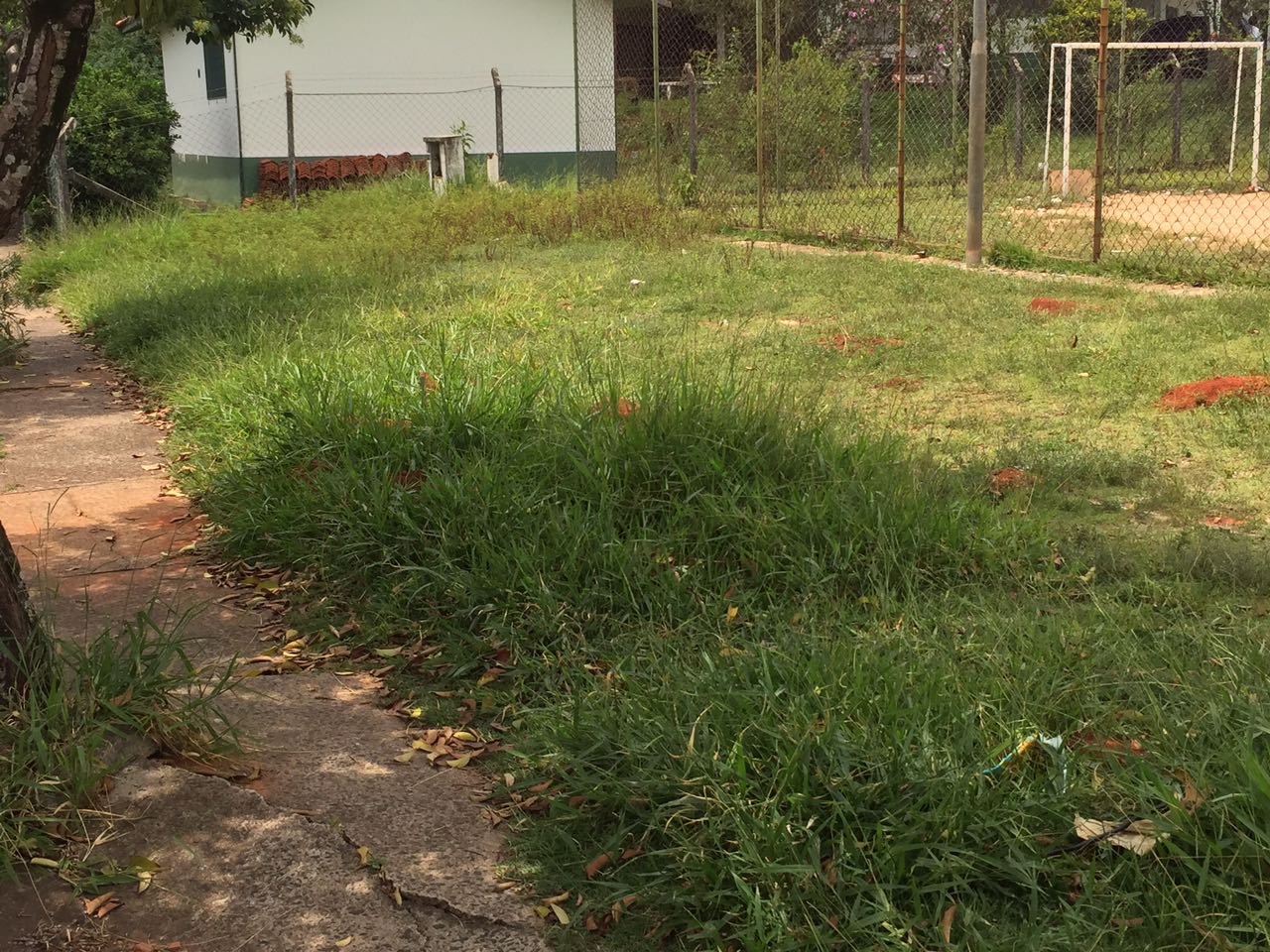 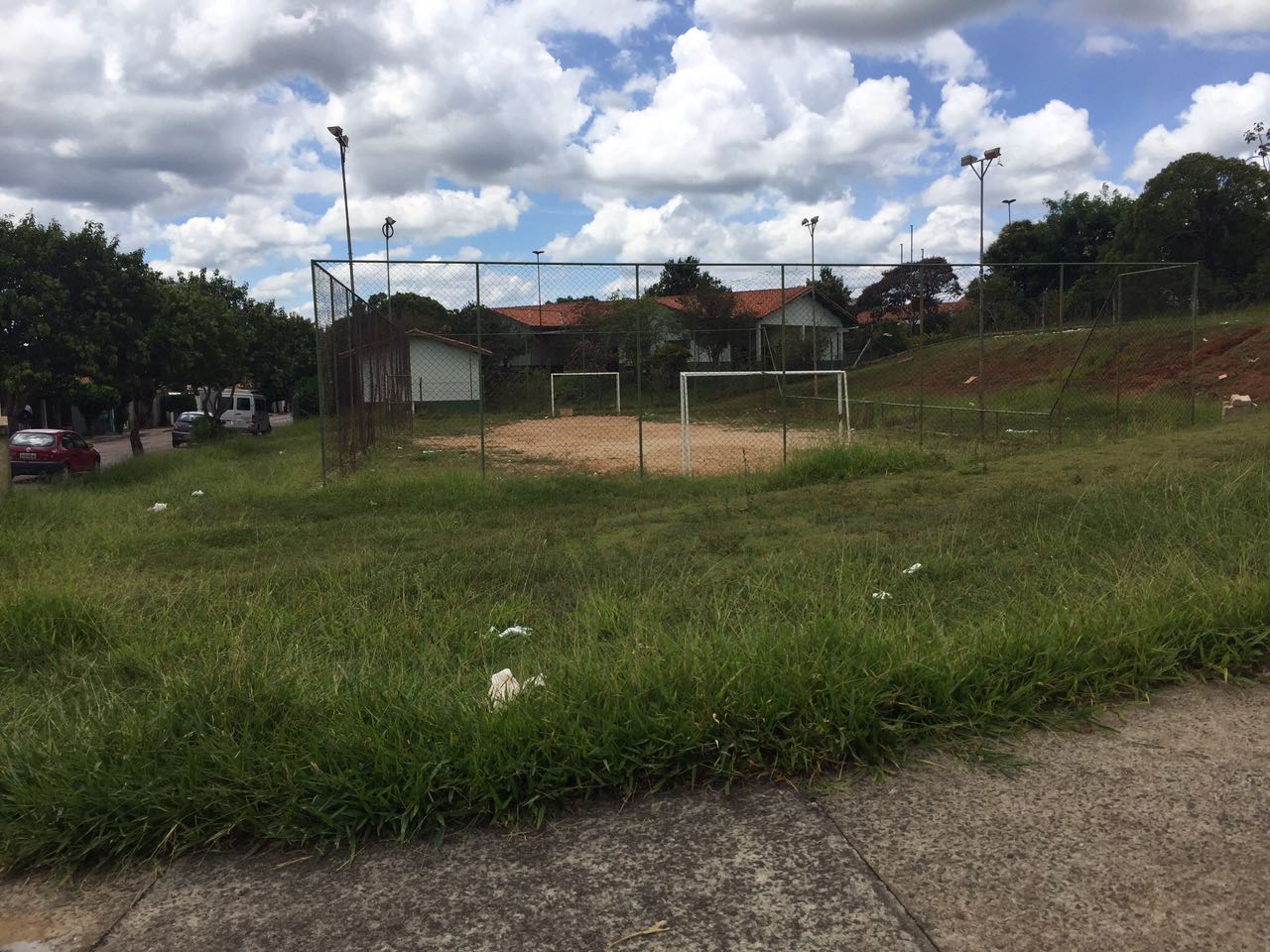 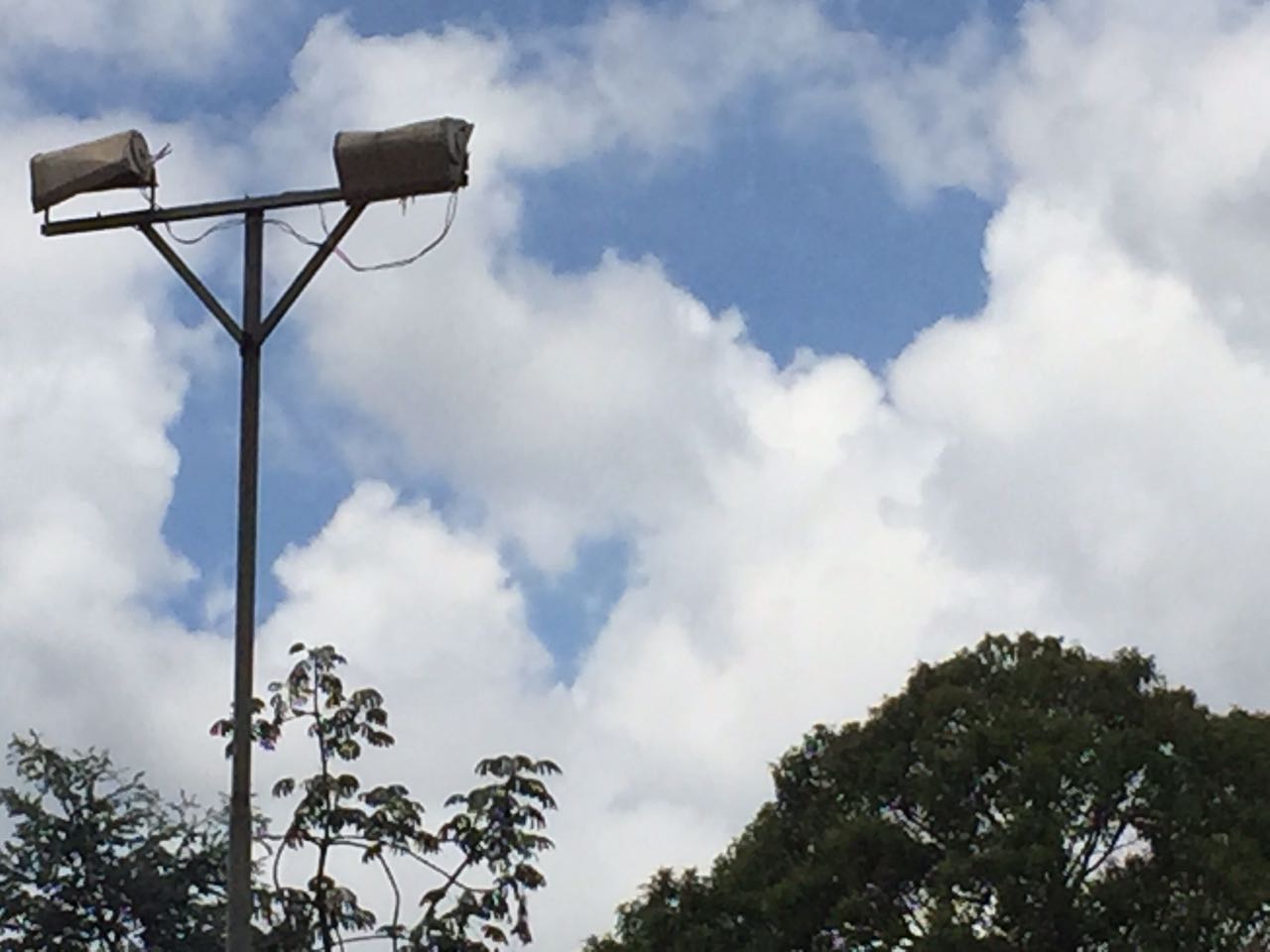 